OLUWASEUN OYEBODE 39, Faith avenue street, Idi-orogbo, Ori-okuta, Agric, Ikorodu,Lagos09098775966, 08061781484Oyebodeseun92@gmail.comProfessional summaryA passionate Physics student ,Forex analyst and trader, full time google ads manager  with trend analysis as a point of focus in ensuring that companies and organizations get the most out of digital infrastructures set in place by the evolution of the internet . Looking to leverage my curiosity and technical mindset to solve analytical problems in addition providing the best value possible to organizations using my digital skills. EducationFEDERAL UNIVERSITY OF TECHNOLOGY AKURE B.sc Physics [ 2019– date] – 200lMajoring in core courses like  Python, Quantum Physics and Mathematics.A member of FUTA Tecno Ambassadors.TRUEVINE SECONDARY SCHOOL;2013-2019Head boy of the school.SSCE certificate with 8 Credits. EXOUSIA PRIMARY  SCHOOL ; 2008- 2013FIRST FRUIT PRIMARY SCHOOL  ; 2004-2008Further EducationMobile App Development: Modeski Business Hub. Completed the two weeks intensive training online. Introduction to Photography: Shaw Academy. Completed the course online.Forex Training : Completed  a two month physical training with a professional FOREX trader.Google Ads: Completed a three month physical training with a professional Ads manager from Norland Pharmaceuticals company. Work experience NORLAND  PHARMACEUTICALS COMPANY   October 2021- Date Remote GOOGLE ADS MANAGER Create and develop search ads that run for approximately a month.Provide analysis of ad performance overtime.Relate with potential customers  interested in a purchase .Modify ads to expand audience reach. GRAPHICS DESIGNDecember 2021 - DateSkillsTechnical Skills:Market Trend Analysis Trading StrategySEO specialist Content WritingSoft-Skills:LeadershipTeam-workPatienceHobbies/Personal interests I am quite passionate about learning and building capacity especially in the following areas:Market AnalysisLearning ResearchADDITIONAL INFORMATION Google Ads StatsFIRST  ADit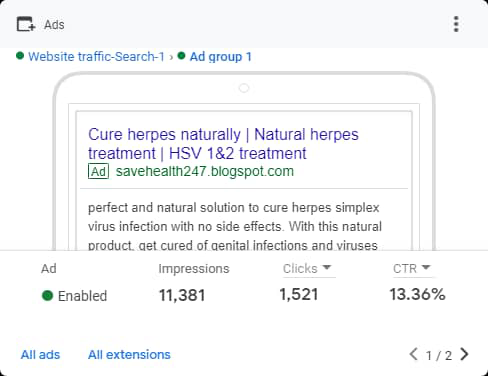 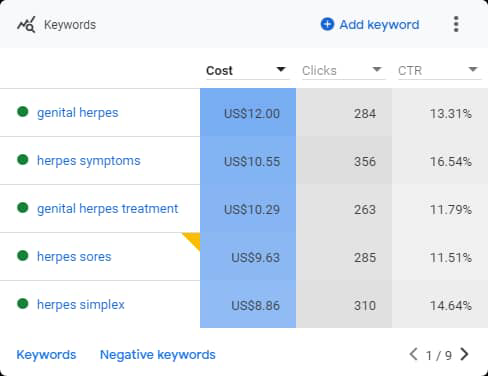 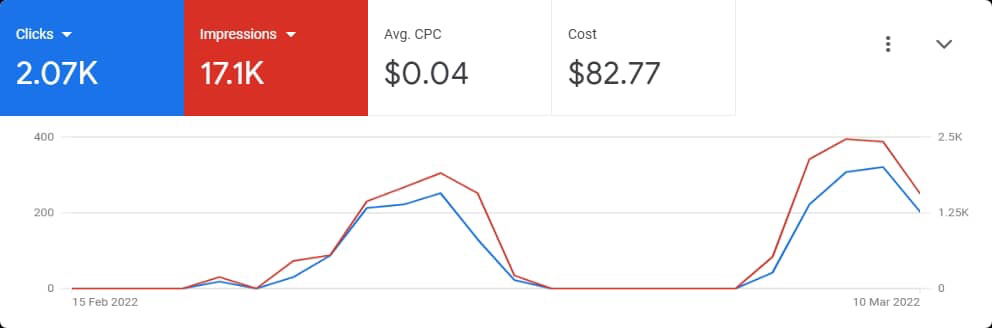 SECOND AD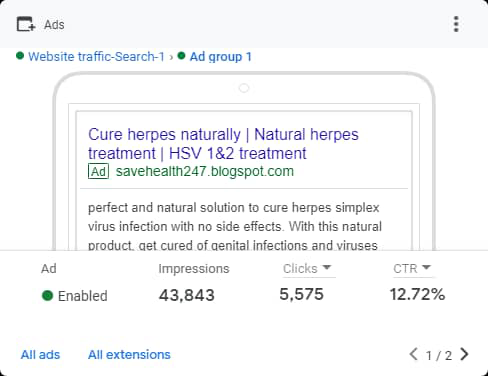 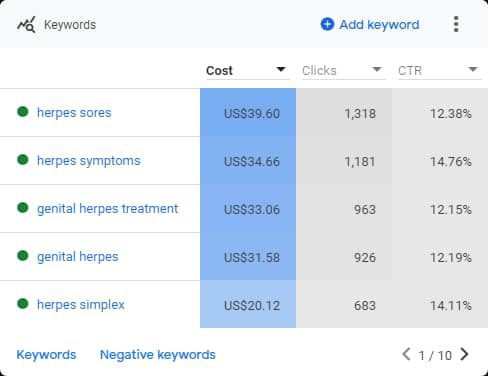 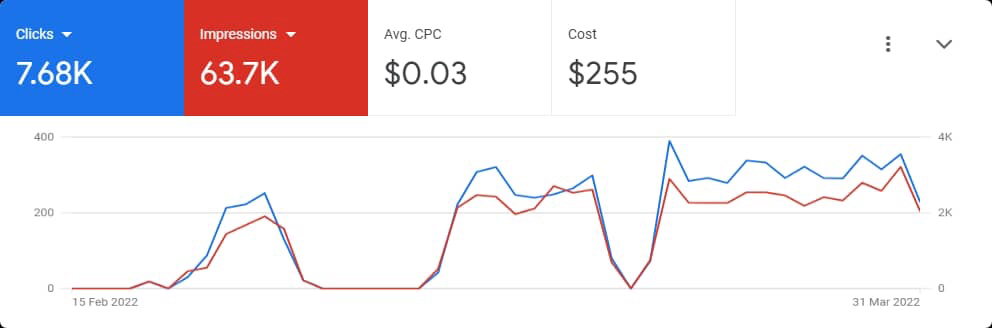 THIRD AD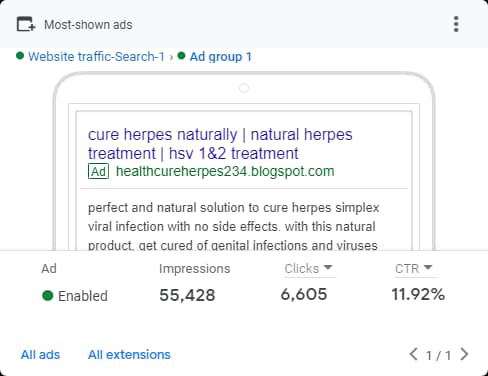 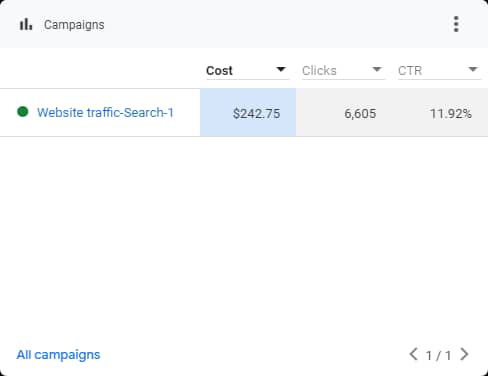 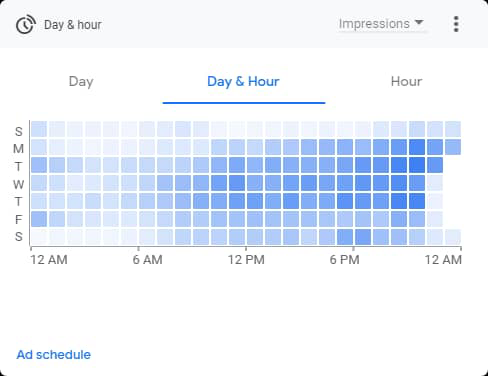 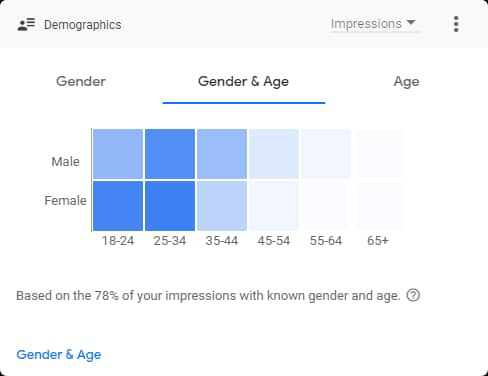 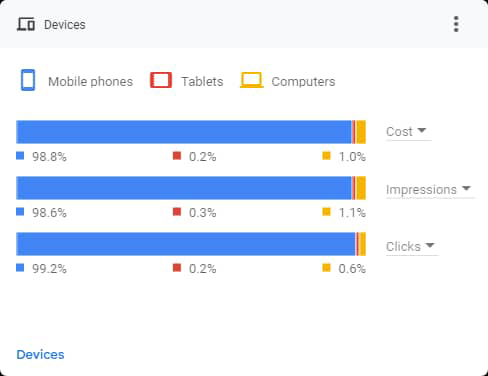 THIRD AD CONT’D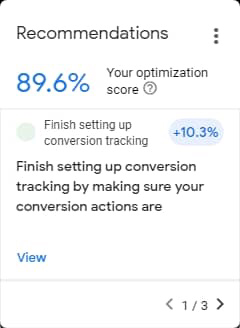 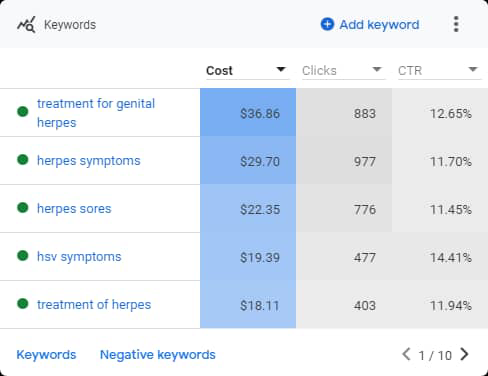 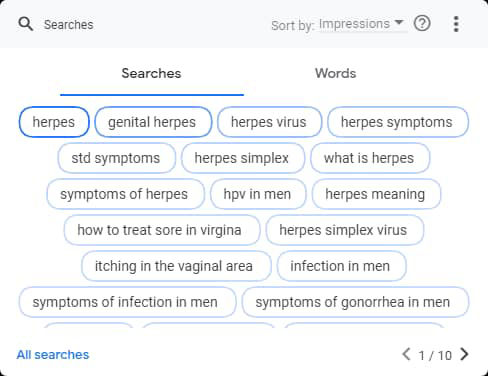 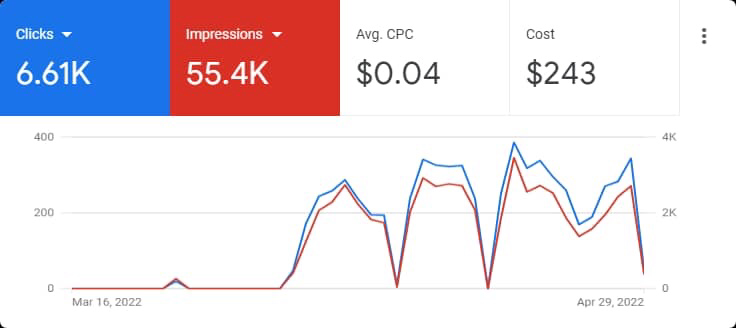 Additional  volunteering servicesCHURCH ORGANIZATIONREGIONAL TEENAGERS’  VICE PRESIDENT April  2022 – Till date RCCG, Region 26.Ikorodu, Lagos StatePROVINCIAL TEENS VICE- PRESIDENTCHURCH ORGANIZATIONMarch 2019 – DateRCCG, Province 41Ikorodu, Lagos state.AccomplishmentsLed a team of over 300 people in each position and organized over 15 programs and events.References are available on request.